Bilan de fin de période 						         Période 3Nom : ……………………………………………………………		Date : ……………………………………………………………Complète. 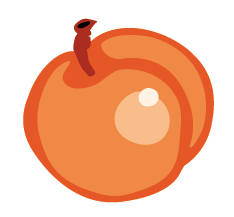 Il y a ............... rangées de 10 abricots et ............... abricots tout seuls.En tout, il y a ............... abricots.	Complète. Il y a ............... rangées de 10 abricots et ............... abricots tout seuls.En tout, il y a ............... abricots.	Complète la frise numérique.Complète la frise numérique.Écris 35 et 45 à leur place. 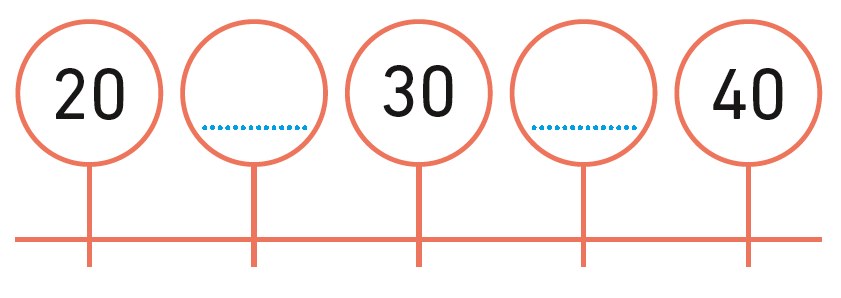 Complète.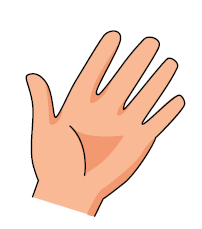 5 + 5 + 5 = ........... 3 fois 5 = ...........En tout, il y a ............... doigts levés. Écris en chiffres. trente-huit : ....................           vingt-cinq : ....................         trente-six : ....................            vingt-deux : ……..............Écris en chiffres. trente-huit : ....................           vingt-cinq : ....................         trente-six : ....................            vingt-deux : ……..............Complète les additions.3 + 4 = ...........	      5 + 5 = ...........	6 + 1 = ...........             5 + 2 = ...........Complète.• Quelle est la 6e lettre de l’alphabet ?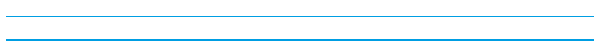 • Quel est le 4e jour de la semaine ?Complète.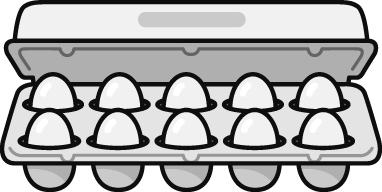 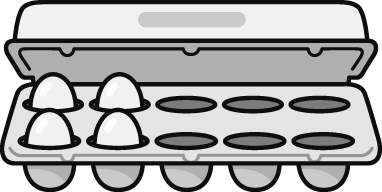 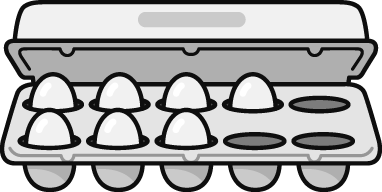 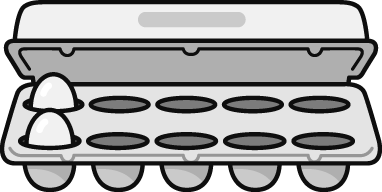 = 10 + 0              10 = 4 + ...............              7 + ............... = 10           2 + ............... = 10Complète.= 10 + 0              10 = 4 + ...............              7 + ............... = 10           2 + ............... = 10Barre l’intrus dans chaque cadre.Barre l’intrus dans chaque cadre.Reproduis la figure avec la règle. 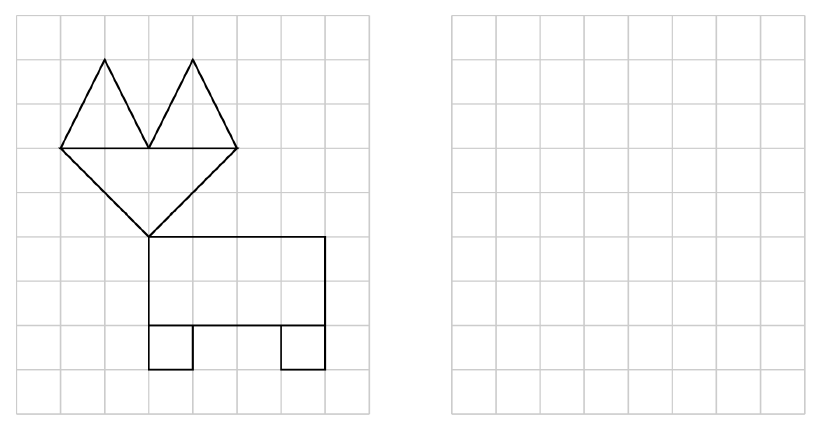 Reproduis la figure avec la règle. Entoure le trait qui mesure 4 unités. Utilise la bande-unité bleue de la planche 5. Entoure le trait qui mesure 4 unités. Utilise la bande-unité bleue de la planche 5. Rose a acheté 4 fleurs.Combien a-t-elle dépensé ?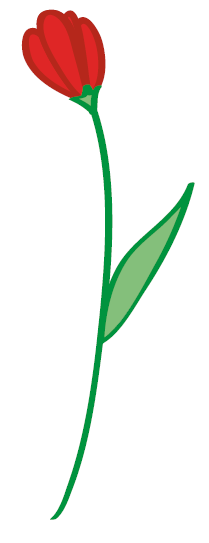 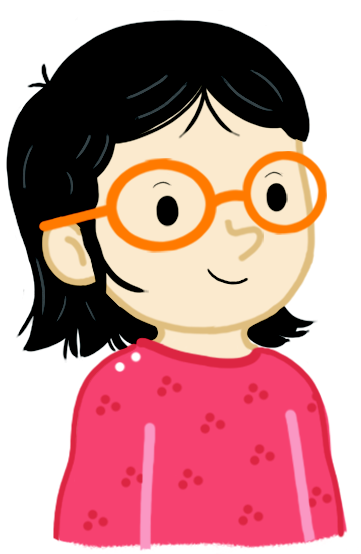 Complète.Elle a dépensé ............... €.Rose a acheté 4 fleurs.Combien a-t-elle dépensé ?Complète.Elle a dépensé ............... €.